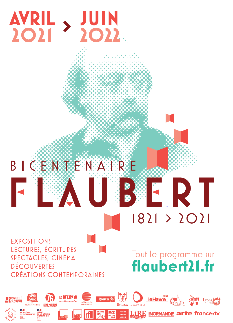 Avril 2021 – Juin 2022 
200 ans, Flaubert toujours vivant ! 
Du vendredi 10 au lundi 13 décembre 20212021, l’année du bicentenaire de la naissance de Gustave FlaubertLe 12 décembre 2021 sera la date anniversaire du bicentenaire de la naissance de Gustave Flaubert, né le 12 décembre 1821 à Rouen et mort à Croisset, commune de Canteleu, le 8 mai 1880.
Sa naissance, sa vie en Normandie jusqu’à sa disparition, son attachement à cette région notamment comme territoire d’écriture d’une partie de son œuvre font de Gustave Flaubert un artiste majeur de l’histoire de la Normandie.La Normandie fut l’une des grandes inspiratrices de Gustave Flaubert qui a su exprimer avec sensualité la beauté de notre région. La Région Normandie se devait de rendre hommage à cet illustre Normand, peintre également des mœurs de ses contemporains.Flaubert 21 en bref Un comité de Pilotage composé des toutes les collectivités normandes liées à la vie ou à l’œuvre de Flaubert, (la Région Normandie, les Départements de la Seine-Maritime, de l’Eure, la Métropole Rouen Normandie, les villes de Rouen, du Havre, d’Evreux, de Canteleu, de Deauville, de Ry, de Lyons-la-Forêt) mais aussi l’Université Rouen Normandie, la Région académique de Normandie, la Direction Régionale des Affaires culturelles et l’Institut de France.202 projets labellisés qui donnent lieu à plus de 600 rendez-vous en Normandie, en France et en Orient (Egypte, Tunisie). D’autres projets continuent à affluer jusqu’en juin 2022. Flaubert 21 est inscrit au calendrier des commémorations et anniversaires historiques de France Mémoire, nouveau service de l’Institut de France.Isabelle Huppert en est la Présidente d’honneur.Le site internet www.flaubert21.fr est aujourd’hui le site de référence de ce bicentenaire : biographie, bibliographie, sources documentaires, présentation des comités d’organisation, agendas, actualités et expositions, etc.Le site https://flaubert.univ-rouen.fr/ du laboratoire CEREdI de l’Université de Rouen fait le point des recherches universitaires et représente une source documentaire inépuisable. Un comité scientifique et culturel et plus de 20 experts internationaux de Gustave Flaubert sous la présidence d’Yvan LeclercTout le programme du week-end du Bicentenaire Le vendredi 10 décembre 2021 : - 17h : Inauguration de l’exposition « Gustave Flaubert, la fabrique de l’œuvre » à la Bibliothèque Patrimoniale Villon : Cette exposition présente le travail de l’écrivain, au plus près des matériaux et des processus d’écriture qui aboutissent à l’œuvre que l’on connaît, l’une des plus lues et traduites dans le monde.https://flaubert21.fr/fr/node/1857- 17h30 : Visite guidée « Dans la tête de Gustave Flaubert » - exposition des Archives départementales au Pôle culturel Grammmont : Cette exposition fait pénétrer le visiteur dans l’esprit bouillonnant de l’écrivain, compartimenté à la manière de la phrénologie.Visite guidée interactive de l’exposition « Dans la tête de Gustave Flaubert », en compagnie de Virginie Jourdain, commissaire de l’exposition et de Daniel Fauvel, auteur du livret.Présentation du catalogue, du livret Promenade avec Flaubert et des ouvrages labellisés Flaubert 21 parus aux éditions Wooz.https://flaubert21.fr/fr/node/2299Le samedi 11 décembre 2021 : - 10h et 15h : Ateliers à la plume à Canteleu : En hommage à Flaubert, « l’homme-plume », la bibliothèque de Canteleu met en place un atelier de découverte et d’initiation de l’écriture à la plume à destination des enfants et des adultes. http://flaubert21.fr/fr/node/1244https://flaubert21.fr/fr/node/1245- 10h : Ouverture au public de l'exposition "Gustave Flaubert, la fabrique de l'œuvre" à la bibliothèque patrimoniale Villon.https://flaubert21.fr/fr/node/2148 - 14h et 16h : Escape Game géant dans le centre historique de Rouen : En famille ou entre amis, encadrés par nos acteurs, enchainez les mystères et laissez-vous portés par l’aventure.Le Trésor de FlaubertDans une lettre inédite, récemment retrouvée, Gustave Flaubert confesse qu’il dispose d’un trésor d’une valeur inestimable : le manuscrit d’un livre qui n’a jamais été édité publiquement : la suite de Mme Bovary. L’écrivain est prêt à le confier à celui ou celle qui saura résoudre une série d’énigmes qu’il à mis en place... nombreux sont ceux qui ont échoué et n’ont pas réussi à trouver l’emplacement du livre, mais peut-être est-ce que VOUS saurez faire la différence !https://flaubert21.fr/fr/node/2251 - 15 h : Visite guidée « Le Rouen de Gustave Flaubert » : Cette visite guidée dans le Rouen de Gustave Flaubert et dans son œuvre vous conduira dans différents lieux de la ville : ceux fréquentés par le grand romancier, ceux évoqués dans ses romans, mais aussi ceux qui lui rendent hommage. Ce sera aussi l’occasion d’évoquer les relations houleuses de l’écrivain avec les édiles de la ville et la reconnaissance tardive dont il a bénéficié. https://flaubert21.fr/fr/node/2252 - 15h – 17h : Grand événement à l’Institut de France « Flaubert sous la Coupole » : Cet événement se déroulera sous la Présidence de Xavier Darcos, Chancelier de l'Institut de France, et en présence d’Yves Bruley, directeur de France Mémoire. France Mémoire propose un hommage au grand auteur en présence de nombreux représentants du Comité de Pilotage et du Comité Scientifique et Culturel de Flaubert 21.https://flaubert21.fr/fr/node/2282- 16h30 : Visite commentée de l’exposition « Dans l’Intimité de Flaubert » au Musée Flaubert et d'Histoire de la Médecine : Le musée Flaubert et d'Histoire de la Médecine à Rouen propose une visite commentée de l'exposition dans l'intimité de Flaubert d'une durée d'1h. « Dans l’intimité de Gustave Flaubert » est une exposition biographique et iconographique qui a pour but de rendre plus familiers l’image et l’univers familial de l’écrivain.
https://flaubert21.fr/fr/node/1604
Le dimanche 12 décembre 2021 :- 09h : L'œuvre : " Le Dictionnaire des idées reçues" – Fragments :La Ville de Rouen et la Métropole Rouen Normandie présentent une fresque artistique qui restera pérenne dans la ville de Rouen. Elle est conçue par Mesdames Françoise Schein et Pierre-Marc de Biasi, connus pour leur réflexion sur l’écriture et leurs installations monumentales en milieu urbain et Abir Belaid, enseignante à l’École d’art et design de Caen-Cherbourg, au Jardin de Saint Sever (Rive Gauche) à l'arrière de l’école primaire Marie Duboccage.https://flaubert21.fr/fr/node/2268- 10h : Hommage à Gustave Flaubert, ainsi qu'à son ami Louis Bouilhet, au cimetière Monumental de Rouen : Une visite guidée du cimetière monumental est prévue, agrémentée par des lectures à voix haute. On s'arrêtera devant le carré Flaubert mais également devant les tombes d'Achille Flaubert, des Roquigny et des Lormier. On évoquera les amis de l’écrivain : Bouilhet, Langlois, Senard… qui reposent également dans le même cimetière.http://flaubert21.fr/fr/node/1222- 15h : Visite théâtralisée de la bibliothèque Patrimoniale Flaubert à Canteleu :La ville propose une visite « Flaubert, sa vie, son œuvre,sa mémoire ». La visite est notamment consacrée à l’histoire de la bibliothèque, de ses collections et sera ponctuée de lectures, de citations et d’extraits des œuvres de l’écrivain normand. A cette occasion, la bibliothèque mettra en lumière le fonds d’archives comprenant près de 250 dédicaces et annotations de Flaubert.
http://flaubert21.fr/fr/node/1136- 15h : Visite théâtralisée "Bouilhet-Flaubert, joyeux bicentenaire les compères !" : Une visite théâtralisée pour célébrer l’amitié de Flaubert et de Bouilhet qui vous emmènera sur les lieux emblématiques fréquentés par les deux compères. https://flaubert21.fr/fr/node/2253 
- 16h30 : Visite commentée de l’exposition « Dans l’Intimité de Flaubert » au Musée Flaubert et d'Histoire de la Médecine : Le musée Flaubert et d'Histoire de la Médecine à Rouen propose une visite commentée de l'exposition dans l'intimité de Flaubert d'une durée d'1h. « Dans l’intimité de Gustave Flaubert » est une exposition biographique et iconographique qui a pour but de rendre plus familiers l’image et l’univers familial de l’écrivain.http://flaubert21.fr/fr/node/1605- 17h : Spectacle Emma B. à Darnétal : Une troupe de 40 acteurs amateurs, un accompagnement professionnel, François Généreux, metteur en scène de la Littoralité Francophone vous invitent à une mise en lecture de l'oeuvre de Gustave Flaubert, Madame Bovary. http://flaubert21.fr/fr/node/1367
- 17h30 : Spectacle Flaubert et la musique à Trouville-sur-Mer : Une pianiste, une violoniste, un comédien et un designer sonore ont façonné un voyage imaginaire avec un Flaubert exubérant contant au travers de son œuvre ce qui le lie à la musique. Des extraits de lettres ou d’ouvrages divers, mêlés à quelques propos réinventés, le tout paré d’ambiances et d’effets sonores sont les didascalies d’un propos essentiel, celui de la musique. http://flaubert21.fr/fr/node/1625
Le lundi 13 décembre 2021 :- "Flaubert, c'est... " Une exposition sur les grilles du Département de la Seine-Maritime :Le Département de la Seine-Maritime clôt son année d’hommage à Gustave Flaubert "Flaubert, encré en Seine-Maritime" avec une exposition rétrospective présentée sur les grilles de l’Hôtel du Département, quai Jean Moulin, à Rouen, du 13 décembre au 31 janvier et intitulée Flaubert c’est…, clin d’œil à la célèbre et supposée citation : « Madame Bovary, c’est moi » !https://flaubert21.fr/fr/node/2294- 9h00: Diffusion de « J’aime pas Flaubert » sur France 3 Normandie: Co-produit par France 3 Normandie et Scotto productions, ce documentaire de 52 minutes est réalisé par Christian Clères. Il a été tourné en juin 2020 à Rouen et Croisset, dans les décors de la vie de Flaubert, en partenariat avec Normandie Images et le Centre national du cinéma (CNC).https://flaubert21.fr/fr/node/1047- 21h05 : Diffusion de « Emma Bovary », adaptation du roman de Gustave Flaubert sur France 2 :France Télévisions, partenaire officiel de Flaubert 21, diffuse ce jour, à 21h05 sur France 2, une adaptation du roman de Gustave Flaubert, Madame Bovary. La fiction éponyme, réalisée par Didier Bivel, prend comme point de départ le procès intenté en 1857 à l'écrivain pour outrage à la morale publique et religieuse.https://flaubert21.fr/fr/node/2301- 23h : Diffusion de « L’affaire Bovary », sur France 3 Normandie :Keren production et France 3 Normandie Rouen présentent un documentaire de 52 minutes, "l'Affaire Bovary" de Stéphane Miquel et Alban Vian. Il sera diffusé le lundi 13 décembre 2021 à 23h00 dans la case « La France en vrai » sur France 3 Normandie.https://flaubert21.fr/fr/node/2255